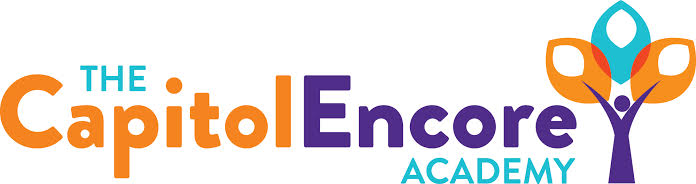 “Learning the Art of Success Every day!”ENCORE BOARD OF DIRECTORSMission StatementThe Capitol Encore Academy will develop artists who inspire others with principles of design and artful thinking through the integration of academic excellence, virtuous character and disciplined artistry.July 11, 2018 Meeting Minutes5:15 PMThe Capitol Encore Academy126 Hay StreetFayetteville, NC 28301Call to Order		By: J. Poole		At: 5:15pmRoll Call			R. Poole		Present						J. Fiebig		Present					W. Hustwit		Present				S. Angarita		Present 				U. Taylor		Present				A. Thornberg	Absent				T. Hinds		AbsentNon Board Members	A. Hill- PrincipalContributing		J. Salisbury- School Nutrition				W. Kneer-  SuperintendentConflict of Interest	Inquiry of any potential COI - None				Pledge of AllegianceApproval of Agenda	Motion by J. Poole seconded by W. Hustwit to approve the agenda with amendments	Y-5		 N-0	Motion CarriesConsent Items	Motion by W. Hustwit seconded by J. Poole to approve the minutes from the June 18, 2018 Regular Meeting.Y-5		N-0Motion Carries	Motion by U. Taylor seconded by W. Hustwit to approve the minutes from the June 18, 2018 Budget Hearing.	Y-5		N-0	Motion CarriesBoard Committee	Resignation of M. Brand from Board of Directors.Discussion Items	Discussed update to Conflict of Interest Policy	Discussed update to Admissions Policy	Discussed update to Nepotism Policy	Discussed Mural Design and artist selectionAction Items 	Motion by J. Poole, seconded by U. Taylor to subcommittee mural project.	Y- 5		N- 0 	Motion Carries	Motion by W. Hustwit, seconded by U. Taylor to adopt amended Conflict of Interest Policy.	Y – 5		N – 0	Motion Carries	Motion by J. Poole, seconded by W. Hustwit to adopt amended Admissions Policy.	Y – 5		N – 0	Motion Carries Motion by U. Taylor, seconded by W. Hustwit to adopt amended Nepotism Policy.	Y – 5		N – 0	Motion CarriesMotion by J. Poole, seconded by U. Taylor to accept resignation of M. Brand.	Y – 5		N – 0	Motion CarriesCall to the Public	NoneAnnouncements	The next Board of Director’s meeting will be held on August 20, 2018 5:15pm. 	Adjournment	Motion By: 		Seconded By: 	Time: 	U. Taylor		W. Hustwit	     	6:27